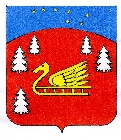 Администрация муниципального образования Красноозерное сельское поселение муниципального образования Приозерскй муниципальный район Ленинградской областиРАСПОРЯЖЕНИЕОт  26 октября 2017 года № 32/1-рОб утверждении ежегодного плана  проведения плановых проверок юридических лиц и индивидуальных предпринимателей на 2018 год 	В соответствии с Федеральным законом от 26.12.2008 года № 294-ФЗ «О защите прав юридических лиц и индивидуальных предпринимателей про осуществлении государственного контроля (надзора) и муниципального контроля», Постановления Правительства Российской Федерации  от 30.06.2010 года № 489 «Об утверждении Правил подготовки органами государственного контроля (надзора) и органами муниципального контроля ежегодных планов проведения плановых проверок юридических лиц и индивидуальных предпринимателей":Утвердить ежегодный План  проведения плановых проверок юридических лиц и индивидуальных предпринимателей на 2018 год  согласно приложения №1.Утвержденный ежегодный План проведения плановых проверок юридических лиц и индивидуальных предпринимателей на 2018 год на бумажном носителе ( с приложением копии в электронном виде) направить до 01 ноября 2017 года в Приозерскую городскую прокуратуру. Ежегодный План проведения плановых проверок юридических лиц и индивидуальных предпринимателей на 2018 год разместить на официальном сайте администрации http://krasnoozernoe.ru/ в разделе «Предпринимательская деятельность».Контроль за исполнением настоящего распоряжения возложить на заместителя главы администрации Анкру Ольгу и специалиста 1 категории (землеустроителя) Поспелову Наталью Сергеевну. Главы администрации                          		               	Ю.Б. ЗаремскийИсп. Анкру О.., тел. 8(813-79)67-516Разослано: дело-2, прокуратура-1.